EXTRA ESCOLAR DE INGLÉS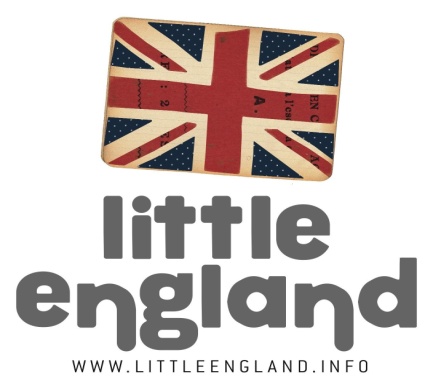 NIVEL:P3, p4, p5, 1r (nivel bajo) TINIESTEMA:Pet AnimalsVOCABULARIO:red, orange, blue, green, yellow, purple, pink, brown, grey, white.GRAMÁTICA:It’s a long purple animal… it’s a snake!RECURSOS:INTERNETIMPRIMIR UNA COPIA DE LAS FICHAS DE ACTIVIDADESCOLORES/LAPIZ/PAPEL/TIJERAS/BARRITAS DE PEGAMENTOTUS MASCOTAS/ PELUCHES/ MARIONETASINSTRUCCIONES: Ver la siguiente página.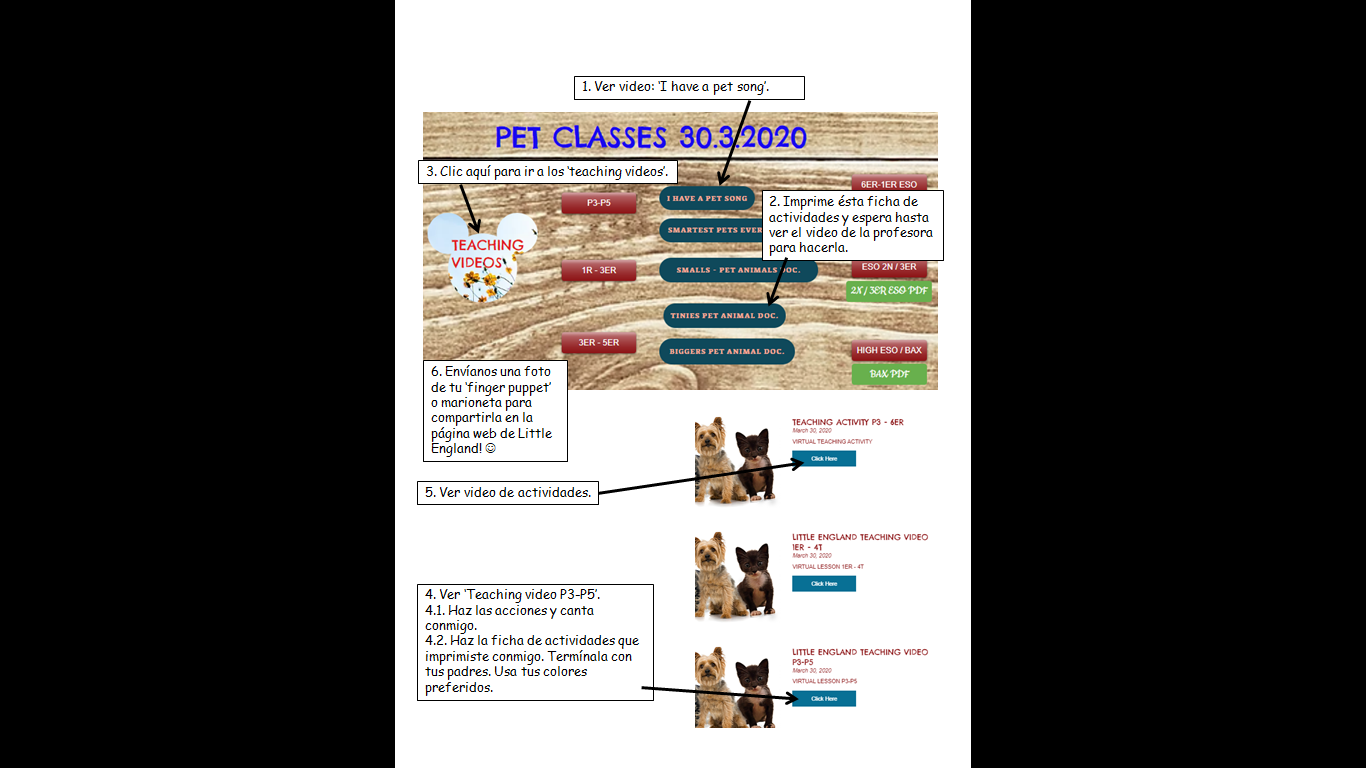 